	The Wembley Schools Federation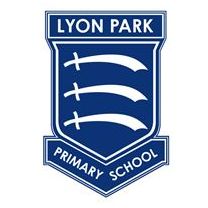 Lyon Park Primary SchoolVincent Road, Wembley, Middlesex, HA0 4HHExecutive Headteacher: Mr R FentonHeadteacher: Ms T BhambraChair of Governors: Mrs I YardeDear Family and Children,                                                Welcome to our 3O class at Lyon Park Primary School. This upcoming year will be very exciting and a fun filled year. Your child will be learning so many new things as well as growing and maturing socially and academically.My name is Mr Hasanaj and I will be your child’s class teacher, I am a sports specialist with many years of experience in primary education, I’m excited about the opportunity to get to know you, and looking forward to a happy and productive school year.Apart from teaching, my other passion includes sports, reading and travelling. Coming from a sports background, I’m an energetic and team driven individual, who is excited about the opportunity to get to know you and your child. In my spare time, I enjoy playing football. My favourite football team is Arsenal F.C. Before teaching, I used to be a footballer for a London based team but my desire to teach was greater. I also enjoy going for a bike rides with my friends and like eating out. Furthermore, I am a keen chess player. In the classroom we are a BIG happy family, we share and respect each other. We will always be kind, good listeners, we work quietly and will always try our best. We will learn how to model good manners and behaviour by using the magic words such as, ‘please’ and ‘thank you,’ and on top of all I assure you that we will be HAVING FUN.In our classroom the purpose of homework is to reinforce daily learning, increase student/parent interaction, increase parent awareness of KS2 skills and strategies. We are going to implement all the above by project that children will be given, meaningful worksheets…etc.Educating a child is most successful when families and schools work together in the best interest of the child. I welcome your input and assistance in educating your child, after all, you are your child’s first teacher! Valuing education and the opportunities it provides are important first steps. We are hopeful that you will find time to participate in some of our school activities. It is a privilege for me to be working with your child, I will be looking forward to meeting you and starting a great year!!!Sincerely,Mr Hasanaj I am Mrs Goes and I will be working across Year 3. You are going to have so much fun learning and making new friends.I can't wait to get to know you. We are going to have a great year together. I'm so excited to have you in year 3 this academic year.